ZusammenfassungIn der vorliegenden Arbeit ..

[Was war die Motivation und was ist die Problemstellung? Was ist das Ziel der Arbeit?] [Wie wurde das Ziel erreicht? Wie ist der Lösungsweg?][Welche Daten wurden verwendet? Welche Messungen wurden gemacht][Was ist das Ergebnis der Arbeit? Hauptergebnis oder Haupterkenntnis]AbstractIn this thesis ... EinleitungIn den letzen Jahren hat sich …Technische Universität München
TUM School of Engineering and Design
Photogrammetrie und Fernerkundung
Prof. Dr.-Ing. U. StillaTechnische Universität München
TUM School of Engineering and Design
Photogrammetrie und Fernerkundung
Prof. Dr.-Ing. U. StillaTechnische Universität München
TUM School of Engineering and Design
Photogrammetrie und Fernerkundung
Prof. Dr.-Ing. U. StillaDas ist der Titel meiner Abschlussarbeit zum Thema Reineke FuchsWolfgang GoetheBachelor's ThesisDas ist der Titel meiner Abschlussarbeit zum Thema Reineke FuchsWolfgang GoetheBachelor's ThesisDas ist der Titel meiner Abschlussarbeit zum Thema Reineke FuchsWolfgang GoetheBachelor's ThesisBearbeitung:13. 04. 2020 - 13. 07. 202013. 04. 2020 - 13. 07. 2020Studiengang:Geodäsie und Geoinformation (Bachelor)Geodäsie und Geoinformation (Bachelor)Betreuer:Dr. Max Schlaumeier
Dr. Sepp Fuchsteufel (DLR)Dr. Max Schlaumeier
Dr. Sepp Fuchsteufel (DLR)Kooperation: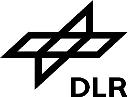 Institut für Methodik der Fernerkundung 
[ … falls mit anderer Einrichtung oder Lehrstuhl, sonst weglassen] 202220222022